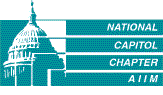 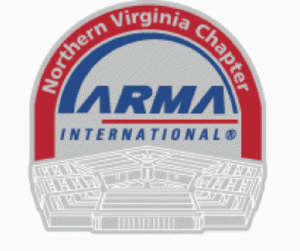 A Joint NCC-AIIM and ARMA-NOVA Chapters MeetingTOPIC:	A Need for Cybersecurity Awareness and Training across Cyber Intensive Information Management OperationsSPEAKER:	Dr.Ernest L. McDuffie, The Global McDuffie Group,Lead Research Scientist with the Cyber Security Policy and Research Institute, George Washington University, Washington, DCThursday, November 19, 2015
5:00 PM - 8:00PM
Holiday Inn Capitol
500 C Street, SW
Washington, DC 20024About the Topic:	The future will see more and more dependence on cyber intensive systems of all types and even yet to be discovered or implemented business functions. The information and records management professionals are well aware of this accelerating trend (in the era of social, mobile and cloud technologies) and must plan for its impact and consequences. The weakest link in any cybersecurity system is the human element. Cybersecurity protection of any net based system is complex and constantly evolving. As the value of the digital content stored and manipulated by such systems increases so will the number and sophistication of the cyber-attacks launched against it. This presentation will focus on the development, care and feeding of a 21st century workforce that includes information management professionals to embrace a culture of cybersecurity awareness. Such a corporate culture combined with the latest defensive technologies and sound policies can result in providing the best protection for your organization’s assets – the information.About the Speaker:Ernest L. McDuffie, Ph.D. - Founder and CEO - The Global McDuffie GroupErnest L. McDuffie is a thought leader in the area of Cybersecurity awareness, education, training and workforce development. He founded“The Global McDuffie Group”based on his 44 years of experience in the security field. His organization is focused on the assessment and evaluation of cybersecurity awareness, education, training, and workforce development environments. Heled the development of National Initiative for Cybersecurity Education (NICE), which grew into a nationally recognized initiative for the National Cybersecurity Workforce Framework. In the past he has held many key positions in the federal government including computer scientist at NIST; Associate Director of the National Coordination Office for Networking and Information Technology Research and Development; Deputy Director for the Office of Naval Research – Science and Technology for America’s Readiness Initiative; and Lead Program Director for the Federal Cyber Service - Scholarship for Service Program at the National Science Foundation. Ernest is an internationally recognized author of technical articles, book chapters, and popular magazine features and he serves on the advisory boards of many universities and professional councils. He has participated in numerous panels and made presentations as a keynote speaker at several worldwide conferences.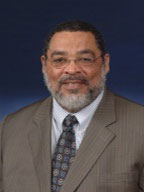 VENUE:Holiday Inn Capitol, 550 C Street, SW, Washington DC 20024; Phone: 202.479.4000; L’Enfant Plaza Metro Station; Parking available at the hotel with extra cost or on the nearby streets with Pay-to-ParkTO ATTEND: You must register in advance and pay the cost for Dinner ($30 - $35 for Members; $40 for Non-members)REGISTER:GO to http://community.aiim.org/nationalcapitolchapter/home  Log in with your AIIM account or create one for free.TIME: 5:00 PMRegistration/Networking and Cash Bar6:00 PMThree Course Seated Dinner6:45 PM7:45 PMPresentation and DiscussionProgram Ends, Networking continues until 8:00 PM 